Annwyl <enw>, (Athro – dilëwch/diwygiwch fel y bo’n briodol) Rydyn ni’n falch iawn o gefnogi’r NSPCC drwy gymryd rhan yn Y Filltir ar Ddiwrnod Plentyndod ar Ddiwrnod Plentyndod eleni ar 7 Mehefin, gydag adnoddau’n cael eu darparu gan y gyfres CBeebies, Bing, sydd wedi ennill gwobrau. Fel rhan o’r diwrnod, bydd eich plentyn yn cael sticeri Bing, taflenni gweithgareddau a thystysgrif am gymryd rhan yn y Filltir ar Ddiwrnod Plentyndod. Byddwn hefyd yn cael ein cynnwys mewn raffl arbennig* am gyfle i ennill bag o wobrau Bing ac ymweliad arbennig iawn â meithrinfa ar Ddiwrnod Plentyndod gan Bing a Flop, gofalwr Bing, i’r feithrinfa fuddugol.  Mae’r taflenni gweithgareddau Bing eleni yn canolbwyntio ar bwysigrwydd cyd-chwarae.  Mae chwarae yn cael ei gydnabod fel rhan annatod o ddatblygiad plant gan yr NSPCC, ac mae’n hyrwyddo twf corfforol a chydsymud mewn plant ar yr un pryd â chefnogi datblygiad emosiynol ac iechyd meddwl.    Mae popeth a wneir gan yr NSPCC yn amddiffyn plant heddiw ac yn atal camdriniaeth yfory 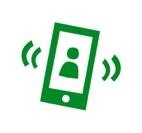 Mae’r NSPCC angen ein cymorth ni yn fwy nag erioed. Drwy godi arian, gallwn helpu i ariannu eu gwasanaethau hanfodol fel Childline, sydd bob amser ar gael i blant a phobl ifanc, beth bynnag fo’u pryder. Ar gyfartaledd, mae 2 blentyn bob munud yn cysylltu â Childline  Ein Milltir ar Ddiwrnod Plentyndod  (Athro – dilëwch/diwygiwch fel y bo’n briodol) Yn ystod Milltir Diwrnod Plentyndod, byddwn ni’n <esbonio’r gweithgaredd y bydd plant yn cymryd rhan ynddo>.  
Rydyn ni’n gofyn i’r plant ddod â chyfraniad o <Rhowch fanylion y cyfraniad y byddwch yn gofyn i’r plant ddod gyda nhw ac unrhyw beth arall sydd ei angen arnynt>. Codi arian (Athro – dilëwch/diwygiwch fel y bo’n briodol) • Rydyn ni wedi creu tudalen JustGiving (rhowch ddolen). 
Cyfrannwch a rhannwch gyda’ch ffrindiau er mwyn i ni allu cefnogi’r NSPCC. • Anfonwch gyfraniad i gefnogi gwaith yr NSPCC mewn amlen wedi’i selio, os gwelwch yn dda. • Cyfrannwch drwy ParentPay neu IRIS ParentMail, os gwelwch yn dda. • Cyfrannwch drwy GiftT, os gwelwch yn dda. Isod, gallwch < ddod o hyd i’r Cod QR / ffurflen noddi sydd â’r Cod QR wedi’i atodi.> Cyfrannwch a rhannwch gyda’ch ffrindiau er mwyn i ni allu cefnogi’r NSPCC, os gwelwch yn dda. (Athro – copïwch a gludwch y Cod QR o’ch tudalen GiftT yma. Peidiwch â newid maint y cod, a chyn argraffu’r llythyrau gwnewch yn siŵr fod y cod yn gweithio pan fydd yn cael ei sganio) Mae pob ceiniog yn cyfri Drwy chwarae ein rhan a symud milltir ar Ddiwrnod Plentyndod eleni, bydd yr holl arian rydyn ni’n ei godi yn <ysgol> yn helpu i gadw plant yn ddiogel rhag camdriniaeth. Diolch yn fawr. Dymuniadau gorau, <Enw>  
<Manylion eich ysgol> Mae rhagor o wybodaeth am waith yr NSPCC ar gael yn nspcc.org.uk I gael gwybodaeth am gadw plant yn ddiogel ar-lein, ewch i nspcc.org.uk/onlinesafety Mae rhagor o wybodaeth am Ddiwrnod Plentyndod a sut mae cymryd rhan ar gael yn  I gael rhagor o wybodaeth am Bing a’r ffyrdd y mae’r gyfres yn cefnogi datblygiad plant, ewch i bingbunny.com • Bydd pob meithrinfa sy’n cofrestru ar gyfer Milltir ar Ddiwrnod Plentyndod yn cael cyfle i ennill ymweliad gan gymeriadau yng ngwisg Bing a Flop ddydd Gwener 7 Mehefin, gydag un feithrinfa’n cael ei dewis ar hap. Mae’r ymweliad yn gofyn am ystafell newid addas ar dir y feithrinfa ar gyfer y cymeriadau mewn gwisgoedd, a rhaid i’r ystafell fod yn sych, yn ddiogel ac nid yn ystafell a rennir gyda phlant yn bresennol. Rhaid i’r feithrinfa fuddugol gytuno i gael criw ffilm yn bresennol ar y diwrnod. Bydd angen ffurflenni caniatâd unigol hefyd.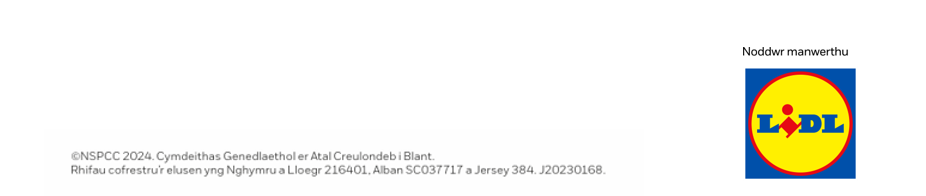 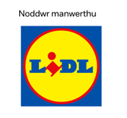 